Tokyo Aerospace Symposium2015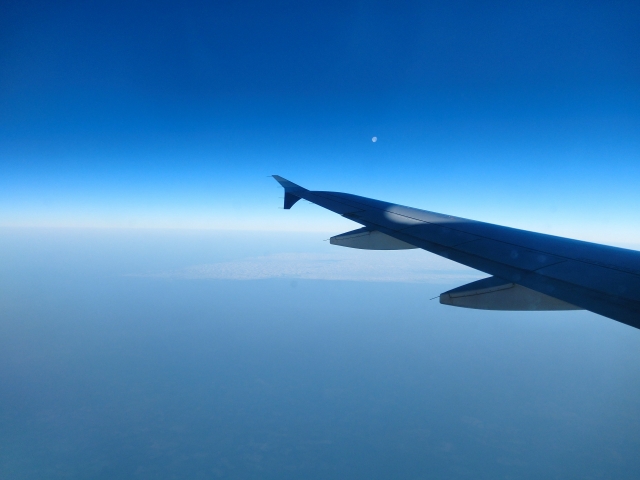 『東京エアロスペースシンポジウム2015』出 展 企 業　募 集！航空宇宙分野の最新情報を発信するシンポジウムや企業等のブース出展が行われる、「東京エアロスペースシンポジウム2015」が、本年10月に開催されます。本展示会は、航空宇宙分野に関するアジア最大級の国際展示会である国際航空宇宙展（JA2016）のプレイベントとして、国内外の大手航空宇宙関連企業の参加が見込まれ、活発なビジネス交流が期待されています。この機会を最大限活用いただくため、愛知県、名古屋市等で構成する「航空宇宙産業販路開拓支援事業実行委員会（以下、実行委員会）」では、出展企業を募集し、企業の出展・商談をサポートします。航空宇宙分野での販路開拓をお考えの方は、ぜひご出展ください。１．募集内容対象　　　　愛知県内に事業所等を有する中堅・中小企業募集数　　　10社程度（1小間9㎡）支援内容　　・出展小間料50％割引（378,000円（※）⇒189,000円）※割引金額は、出展小間料金（税込）をもとに算出　　　　　　　・コーディネータによる商談支援（無料）　　　　　　　・ワークショップ開催（国内外の大手航空宇宙関連企業との交流）（無料）　申込み方法　裏面申込書に記入し、下記申込先までFAXしてください。２．東京エアロスペースシンポジウム2015について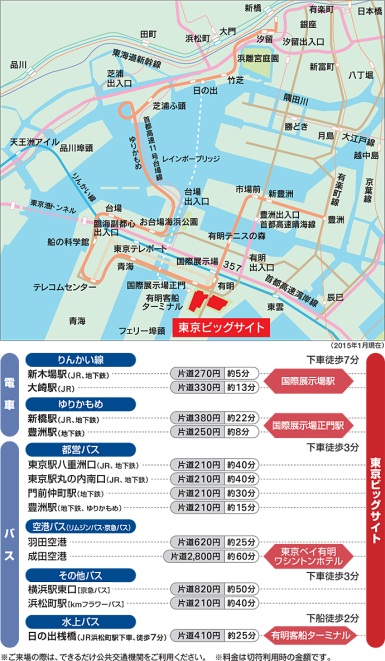 期間　　　　平成27年10月14日（水）から16日（金）の3日間　場所　　　　東京ビッグサイト　西展示ホール（東京都江東区有明3－11－1）　主催　　　　東京都、株式会社東京ビッグサイト　後援　　　　文部科学省、経済産業省、国土交通省、防衛省、（予定）　　　国立研究開発法人宇宙航空研究開発機構、一般社団法人日本航空宇宙工業会、一般社団法人日本航空宇宙学会　開催規模　　3,000㎡（予定）　入場者数　　15,000人（目標）　同時開催展　危機管理産業展（RISCON TOKYO）2015　／　テロ対策特殊装備展（SEECAT）＇15３．実行委員会について（構成団体）愛知県、名古屋市、一般社団法人中部航空宇宙産業技術センター（C-ASTEC）、公益財団法人あいち産業振興機構、公益財団法人名古屋産業振興公社、公益財団法人名古屋観光コンベンションビューロー航空宇宙産業販路開拓支援事業実行委員会事務局　　行き「東京エアロスペースシンポジウム2015」出展申込書○申込期限　　平成27年5月２９日（金）１３：００（先着順）○申込方法　　申込書に記入し、下記申込先までFAXにより申し込みしてください。○申込・問合せ先　　実行委員会事務局（C-ASTEC内)　　　　　　　　　電話：052-221-6681　FAX：052-218-8528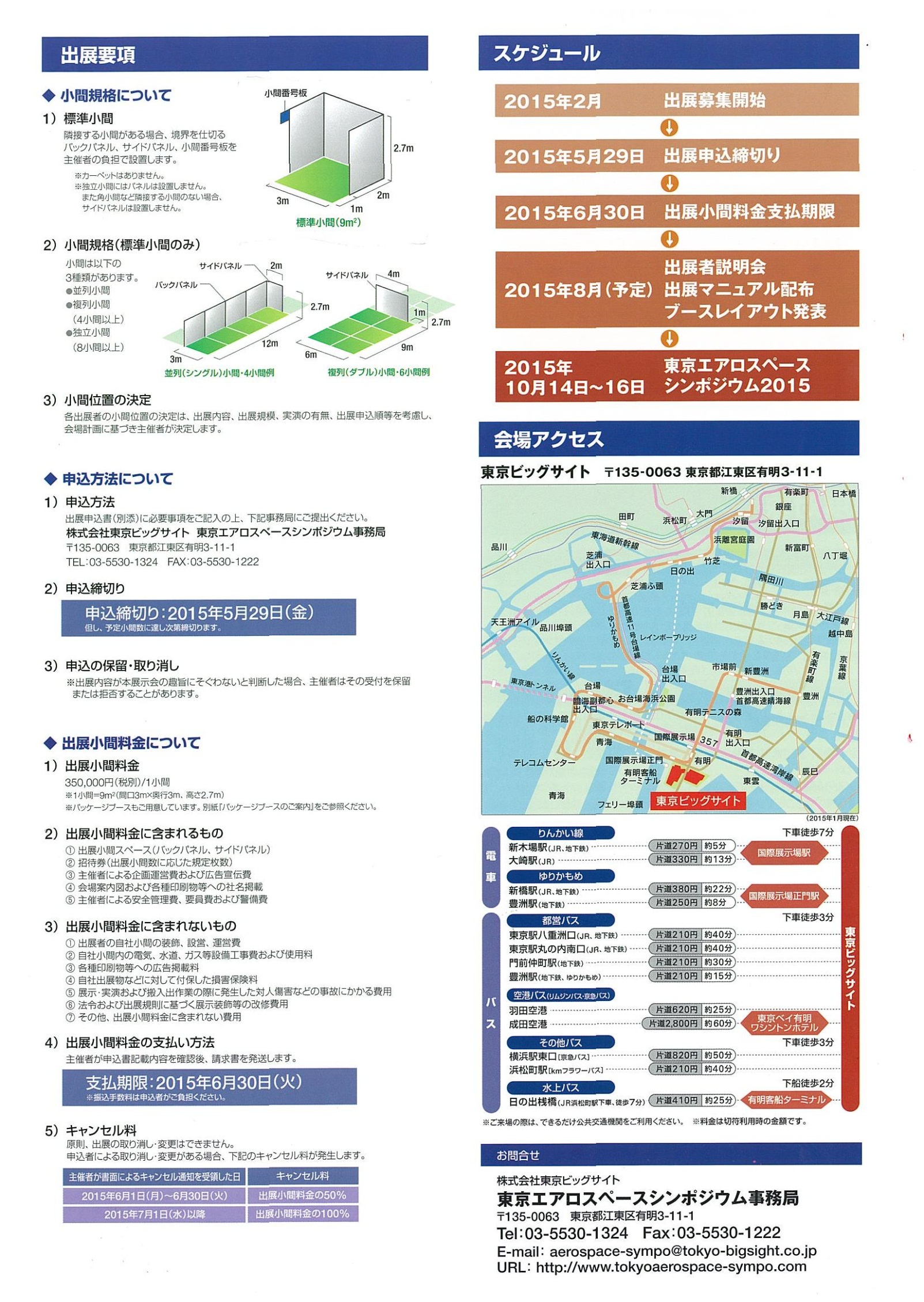 ＜小間の仕様について＞隣接する小間がある場合、境界を仕切るバックパネル、サイドパネル、小間番号板が設置されます（主催者負担）。※カーペット（緑色部分）はありません。※独立小間にはパネルは設置されません。また角小間など隣接する小間のない場合、サイドパネルは設置されません。